BescheinigungFachkundigkeit zur Tötung von schwerverletzten Kleinwiederkäuern auf entlegenen SömmerungsbetriebenDie Bescheinigung gilt nur als Ergänzung zu einer gültigen TAM-Vereinbarung und muss zusammen mit dieser aufbewahrt werden. Der Bestandestierarzt regelt, wann und unter welchen Bedingungen die Tötung delegiert werden kann.  Hiermit bestätigen die Unterzeichnenden, dass die unten aufgeführte Person die geforderte Instruktion durch den Bestandestierarzt erhalten hat und somit ab sofort über die notwendigen Kenntnisse zur Tötung von schwerverletzten Schafen und/oder Ziegen während der aktuellen Sömmerungssaison auf dem Sömmerungsbetrieb verfügt:Sömmerungsbetrieb:	     …………………………………………………………………TVD-Nr.:		     …………………………………………………………………………Name:			     …………………………………………………………………………Vorname:		     …………………………………………………………………………Mobile-Nr.:		     …………………………………………………………………………Datum der Instruktion	     …………………………………………………………………………Eignung des Betäubungsgerätes und der Munition:				ja		neinBetäubungsgerät ist gepflegt und auf Funktionalität geprüft:		ja		neinIm Rahmen der Instruktion wurden folgende Inhalte vermittelt:	Anatomie Schafschädel	Anatomie Ziegenschädel	Funktionsweise des Bolzenschussapparates	Praktisches Üben an		Schafkadaver		ZiegenkadaverDiese Bescheinigung ist gültig für die Sömmerung      ……………….. (Jahr einfügen)Ort, DatumAlpverantwortlicher						BestandestierarztMerkblattVorgehen fachkundige Tötung und Kadaverentsorgung von schwerverletzten Kleinwiederkäuern auf entlegenen Sömmerungsbetrieben Betäubung:bei Verwendung eines Bolzenschussapparates: Wahrnehmungs- und Empfindungslosigkeit muss SOFORT eintretenBetäubung mit Bolzenschussapparat führt nur zu einem vorübergehenden Zustand der Empfindungs- und Wahrnehmungslosigkeit!!!Entblutung:Zeitdauer zwischen Abschluss Betäubungsvorgang und Beginn Entbluten muss so bemessen sein, dass ein Erwachen aus dem Betäubungszustand bis zum Todeseintritt ausgeschlossen ist.zum Entbluten müssen beide Halsschlagadern geöffnet oder es muss ein Bruststich durchgeführt werdenKadaverentsorgung:Kadaver müssen unter Beachtung von tierseuchenrelevanten und umweltrelevanten Aspekte unschädlich entsorgt werdenVerantwortung liegt beim AlpverantwortlichenAnsatz des BolzenschussgerätesAnsatz des BolzenschussgerätesUnbehornte Schafe und ZiegenBehornte Ziegen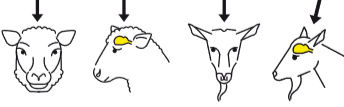 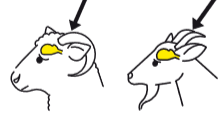 in der Mitte der vorderen Verbindungslinie zwischen den Ohren mit Schuss nach unten in Richtung Kehlehinter dem zwischen den Hörnern verlaufenden Schädelkamm auf der Mittellinie direkt hinter der Hornbasis mit Schuss in Richtung Zungenbasis oder von der Seite gesehen in Richtung KehleLeitsymptome zur Kontrolle einer erfolgreichen BolzenschussbetäubungLeitsymptome zur Kontrolle einer erfolgreichen Bolzenschussbetäubungsofortiges Niederstürzenstarker, anhaltender Muskelkrampf gefolgt von rasch aufeinanderfolgender kurzdauernder ZuckungenAusfall der Atmungfehlender Lidschluss bei Antippen der Hornhaut (Augenreflex)keine Rotation des Augapfelskeine Reaktion bei Klemmen in Nasenscheidewandkeine Lautäusserungen, keine gerichteten Bewegungen, keine Aufrichtversuchesofortiges Niederstürzenstarker, anhaltender Muskelkrampf gefolgt von rasch aufeinanderfolgender kurzdauernder ZuckungenAusfall der Atmungfehlender Lidschluss bei Antippen der Hornhaut (Augenreflex)keine Rotation des Augapfelskeine Reaktion bei Klemmen in Nasenscheidewandkeine Lautäusserungen, keine gerichteten Bewegungen, keine AufrichtversucheSofortmassnahmen bei ungenügender BetäubungSofortmassnahmen bei ungenügender BetäubungBei Anzeichen eines wiederkehrenden Empfindungs- und Wahrnehmungsvermögens muss das Tier vor Einleitung der Entblutung unverzüglich fachgerecht nachbetäubt werden.Bei Anzeichen eines wiederkehrenden Empfindungs- und Wahrnehmungsvermögens muss das Tier vor Einleitung der Entblutung unverzüglich fachgerecht nachbetäubt werden.Entblutung nach der Betäubung spätestens innerhalb von60 Sek. bei unbehornten Schafen und Ziegen20 Sek. bei behornten Schafen und Ziegen, die mit einem Schuss in den Hinterkopf betäubt wurdenLeitsymptome zur Kontrolle einer erfolgreichen EntblutungKein Pupillenreflex bei LichtEntsorgung über eine regionale KadaversammelstelleKorrekte VergrabungMaximal fünf Kadaver auf einmalNicht in der Nähe von Quellen und GewässernNicht in der Nähe von touristischen AktivitätenAbtransport mit HelikopterAb fünf Kadavern auf einmalBis zur nächsten, mit einem Lieferwagen erreichbaren StelleAnschliessende Entsorgung über eine regionale Kadaversammelstelle oder Abholung durch den kantonalen Sammeldienst